РЕШЕНИЕ«11» июля 2023 года                                                                    	     №63/83-5с. Верхние Татышлы«О регистрации Харисовой Альбины Фатихьяновны кандидатом в                      депутаты Совета сельского поселения Шулгановский сельсовет муниципального района Татышлинский район Республики Башкортостан XXIX созыва по одномандатному избирательному округу №6, выдвинутого Региональным отделением ПП «Российская партия пенсионеров за социальную справедливость»Проверив соответствие порядка выдвижения Харисовой Альбины Фатихьяновны кандидатом в депутаты Совета сельского поселения Шулгановский сельсовет муниципального района Татышлинский район Республики Башкортостан XXVIII созыва, а также документы, представленные кандидатом в соответствии со статьями 40, 46.1, 48, 51 Кодекса Республики Башкортостан о выборах территориальная избирательная комиссия муниципального района Татышлинский район Республики Башкортостан, решила:1. Зарегистрировать Харисову Альбину Фатихьяновну, 02.12.1978 года рождения, образование среднее специальное, заведующую филиалом кафе «Чулпан» Татышлинского РайПО, проживающая в с. Шулганово Татышлинского района Республики Башкортостан, кандидатом в депутаты Совета сельского поселения Шулгановский сельсовет муниципального района Татышлинский район Республики Башкортостан XXIX созыва по одномандатному избирательному округу №6, выдвинутого Региональным отделением  ПП «Российская партия пенсионеров за социальную справедливость».2. Дата и время регистрации «14» июля 2023 года в 15 час. 50 мин.3. Выдать зарегистрированному кандидату удостоверение установленного образца.4. Настоящее решение довести до сведения избирателей посредством обнародования (размещения) в разделе «Территориальная избирательная комиссия» сайта администрации МР Татышлинский район РБ https://tatyshlinski.bashkortostan.ru, размещения на стендах территориальной избирательной комиссии и участковой избирательной комиссии. Председатель комиссии:						Р.Р. Муфтахов Секретарь комиссии:                                                       		Р.М. Мухаметшин территориальная избирательная комиссия МУНИЦИПАЛЬНОГО района ТАТЫШЛИНСКИЙ РАйОН республики башкортостан 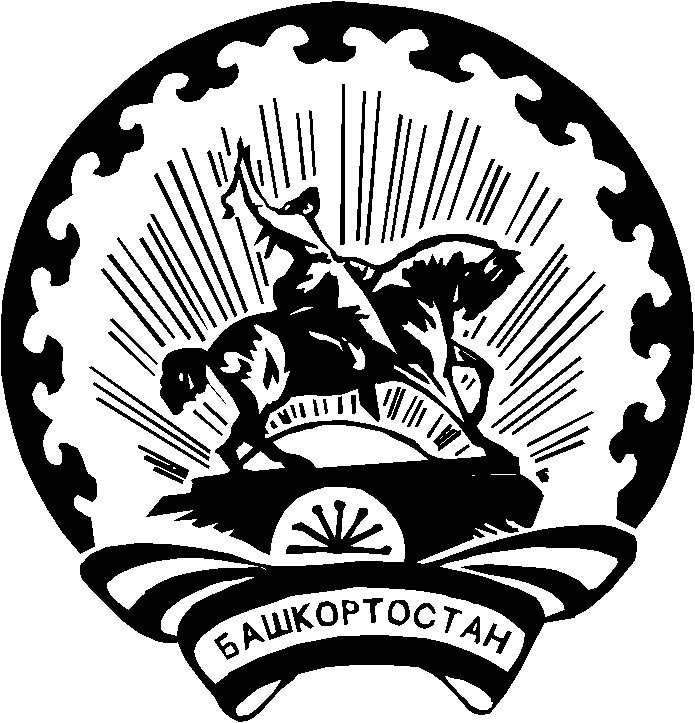 БАШҠОРТОСТАН РЕСПУБЛИКАҺЫ Тәтешле РАЙОНЫ муниципаль РАЙОНЫНЫҢ ТЕРРИТОРИАЛЬ ҺАЙЛАУ КОМИССИЯҺЫ 